【掲載確認用連絡先】※平日の日中につながりやすい連絡先をご記入ください。担当者氏名：            　　　　　　　　　　　　　　　　　　　　　　　　　　　　　　　　　　　　　　　　電話：　　　　　　　　　　　　　　　　　　　　　　　　　　　　　　　　　　　　　　　　　　　　　　　　　　メール：　　　　　　　　　　　　　　　　　　　　　＠　　　　　　　　　　　　　　　　　　　　　　　   　FAX：　　　　　　　　　　　　　　　　　　　　　　　　　　　　　　　　　　　　　　　　　　　　　　　　　　【掲載項目】【あて先】ＮＰＯ法人あざれあ交流会議　事業課  (平日9:00～18:00)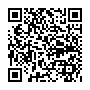 〒422-8063　静岡市駿河区馬渕1-17-1電話：054-250-8147　／　ファックス：054-251-5085　　メール：azareamesse@gmail.com　※迷惑メール設定をされている方は、受信の設定をお願いしますあざれあナビURL：https://www.azarea-navi.jp/団体名・活動名活動紹介・PRしたいこと等※200字程度今後の予定等告知したいこと※150字程度画　　　　像※希望する方に〇をつけてくださいあり　　　　　　　　　　／　　　　　　　　　なし◎１団体２枚まで／ディスク、写真（実物）は返却いたしかねますのでご承知おきください。一言メッセージ※100字程度あざれあメッセ2020テーマ「新しい時代を迎えて、更なるひろがりとつながりを！」に向けて、メッセージをください！問合せ先◎WEBサイトに掲載して差支えのない問合せ先をご記入ください。（所在地、電話番号、FAX、メールアドレスなど）